ЛИСТ  СОГЛАСОВАНИЯВид (распоряжение, постановление) и заголовок проекта документа постановление «Об отмене Постановления администрации Гайнского муниципального округа Пермского края № 329 от 23.04.2021 «Об утверждении Положения о деятельности межведомственной комиссии по отбору кандидатов на присуждение стипендии «Юные дарования»Руководитель структурного подразделения    администрации округа, других учреждений                                            и организаций, представляющих проект  и.о.начальника Гайнского управления образования__Н.Л.Анфалова___________________________________________________                                                     (должность, инициалы, фамилия, личная подпись, дата)Распоряжение, постановление направить:Всего______   экз.                                             Получено для отправки                                                                                                                                                                                                                                                                                                                                                                                                                                                                                                                                                                                       дата, личная подпись  Направлено по списку                                                                          _____________________                                                                                                                      дата, личная подпись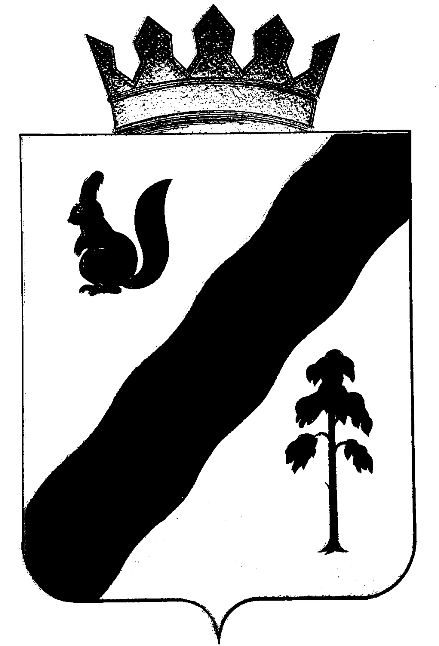 ПОСТАНОВЛЕНИЕАДМИНИСТРАЦИи ГАЙНСКОГО МУНИЦИПАЛЬНОГО округа Пермского края       В целях  приведения в соответствие действующим муниципальным нормативно-правовым актам администрация Гайнского муниципального округа  Пермского краяПОСТАНОВЛЯЕТ:1. Считать утратившим силу постановление администрации Гайнского муниципального округа Пермского края от 23.04.2021 № 329 «Об утверждении Положения о деятельности межведомственной комиссии по отбору кандидатов на присуждение стипендии «Юные дарования».  2. Постановление вступает в силу с момента подписания и подлежит размещению на официальном сайте Гайнского муниципального округа.3. Контроль исполнения  постановления  возложить на и.о. начальника управления образования администрации Гайнского муниципального округа Н.Л.Анфалову.И.о. главы муниципального округа-главы администрации Гайнского  муниципального округа                                                         Л.М.ЦырдяДолжность руководителя,наименование организацииИнициалы,фамилияДата поступленияпроекта, подписьЗамечания, предложенияЛичная подпись, датаЗаместитель главы по социальной  и внутренней  политике Л.М.ЦырдяИ.о.начальника Гайнского управления образованияН.Л.АнфаловаВедущий специалист-юристБазуева Д.Н.Орготдел в электронном виде (если документ по основной деятельности)-1Прокуратура   (если документ по основной деятельности)-Управление образования-105.03.2022№       184  